5082WWinkelgriff 135° Edelstahl weiß, 400 x 400 mmArt. 5082W AusschreibungstextWinkelgriff 135° Ø 32 für bewegungseingeschränkte Nutzer. 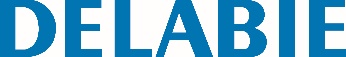 Bietet Halt (waagerechter Teil) oder Hilfe beim Aufrichten (abgewinkelter Teil 135°), für WC, Dusche oder Wanne. Kann links- und rechtsseitig montiert werden. Maße: 400 x 400 mm. Bakteriostatisches Edelstahlrohr Werkstoff 1.4301, Oberfläche pulverbeschichtet weiß. Wandflansch und Rohr durch unsichtbare Sicherheits-Schweißnaht zusammengeführt (exklusives Verfahren “ArN-Securit”). 40 mm Abstand zwischen Griff und Wand: Minimaler Platzbedarf verhindert Einklemmen des Unterarms und reduziert dadurch das Risiko von Knochenbrüchen bei Stürzen. 3 Befestigungspunkte ermöglichen eine Arretierung des Griffs und vereinfachen die Montage. Verdeckte Befestigung durch Dreiloch-Wandflansch, Edelstahl Werkstoff 1.4301, Ø 72. Flansch und Rosette aus Edelstahl Werkstoff 1.4301. Edelstahlschrauben für Massivwand im Lieferumfang. Auf mehr als 250 kg getestet. Empfohlenes Maximalgewicht des Benutzers: 170 kg. 10 Jahre Garantie. CE-Kennzeichnung.